Curriculum VitaeAssainar Assainar.365871@2freemail.com  Profile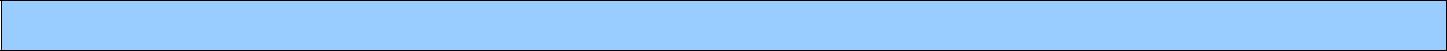 Having more than Ten years of experience as a Store Keeper in the Middle East with extensive knowledge in store keeping, Office Administration, inventory management and logistics.Objective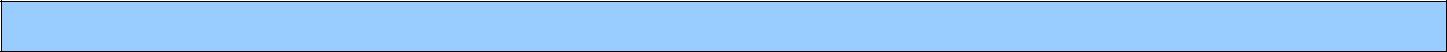 Seeking placement in a supervisory role in warehouse and distribution or any suitable placement in a reputed organization where I can utilize my job skills and experience for the growth of the organization and enhance my career.Work Experience -1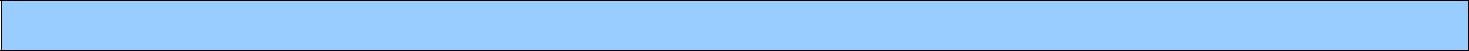 Job Profile:-Responsible for all kinds of store related works and Office AdministrationWork Experience -2Responsible for all kinds of store and Office Administration.Responsible for daily, weekly, monthly and yearly inventory reports.Responsible for ordering material according to stock level.Coordination of Transportation of On field services staffs.Page 1 of 3Work Experience -3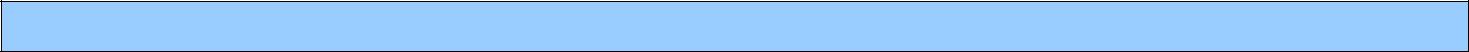 Managing overall inventory in efficient, effective and systematic mannerWork Experience -4(Started my career in AAC as Binning Clerk and later promoted as Store Keeper in 2004)Job Profile:-Conduct receiving & binning operation Assign volume based space distribution Prepare & report short, excess receivingSubmit daily operation report to management Measure warehouse productivitySupply lead time management Conduct perpetual countInitiate yearly stock count Workforce managementCS accountability in availability Implement SOPEducational BackgroundBachelor Degree in Arts from Calicut UniversityPre-degree course from Calicut University, Kerala – India.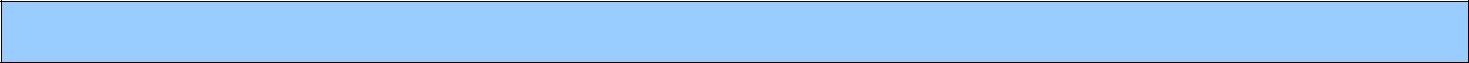 AchievementsParticipated in various inventory management training conducted by Nissan Motor Co Ltd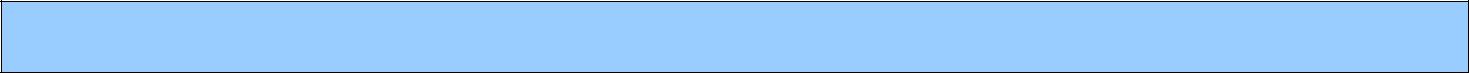 SkillsExcellent communication skills; both spoken and written English, Hindi and MalayalamProficiency in the use of Microsoft Applications like Word, Excel, PowerPoint, Outlook, Internet and E-mail. Exposure to ORALCE E-Business Suit, AS-400.Page 2 of 3Work Skills & TraitsResponsible, Enthusiastic and capable of working effectively under pressure, Effective communicator, Diligent, Self Confident, Friendly, Can adapt to any given office system, competent in office routines and above all a Team Player.Leisure PursuitsTravelling & Reading.Personal Particulars________________________________________________________________________Company Name:Jaidah Motors – Wholesale Department – Parts DivisionDoha, Qatar.Position Title:Store In-ChargeDuration:from 2014 till June 2016Industry:AutomobilesCompany Name:Prime Power MePO Box 25525, Doha, Qatar.Position Title:Store In-ChargeDuration:from November 14, 2011 till 30th November 2013.Industry:Rental Company.Job Profile:-Company Name:Hayath Communication, Doha - QatarPosition:Store In-ChargeDuration:From Nov 2010 to Oct 2011.Job Profile:-Company Name:Arabian Automobiles Co. LLC DubaiPosition:Store KeeperDuration:From October 2000 to November, 2009.Age & Date of birth:42, 20TH February, 1973Nationality:IndianMarital Status:MarriedVisa Status:Visiting visaDriving License:Holding valid Qatar, UAE &  Indian DrivingLicenses.